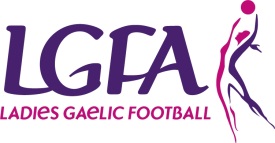 TYPES OF VOLUNTEERSThere are eight different types of volunteers identified through research and they have all different motivations associated with them. An overview and key points relating to managing volunteers with the particular motivation are outlined.InvestorsThese are volunteers who are willing to give their time so others, or their sport, will achieve and be successfulInvestors have been so named because they want to act as a catalyst for positive change in others and spend their time so that others may achieve physically, emotionally and sociallyInvestors want to be recognised for having contributed to a successful outcomeThey are looking for results from their volunteering and are looking for  the volunteer environment to help achieve these resultsThey are the type of people who want to use their time and skills productively and efficiently and value the good use of their time to enhance the performance of othersThese people want to get back what they have put into helping others. They seek acknowledgement for the time and effort they have put inKey ImplicationsThe investor mindset appears to be a key one, and often sits alongside other motivations or barriers people hold for sport volunteeringFor this reason, providing volunteers with a sense of achievement will help to position volunteering more positivelyInvestors rate achievement and making a difference highly and they want to see and experience the results of their ‘investment’The volunteer experience for these people can be increased by ensuring that achievements are made explicit. Clubs should acknowledge in all forms of communication exactly what has been achieved because of volunteers, from the small to the large, from new skills learnt, to wins achieved by a team, to the number of new players attracted to a teamSport clubs can reinforce the volunteer experience by placing importance on their volunteers’ time and investment and explicitly acknowledging just how valuable they are to the club.  Clubs should ensure processes and practices are developed that respect and protect the value of Investors’ input, such as ensuring there are codes of conduct for players and spectators that advocate respect for Investors’ time and effortsAspirersAspirers are volunteers who have a drive to obtain a level of respect and prestigeThese volunteers need to feel important, recognised and appreciated, and enjoy other people looking up to themAspirers may see volunteering as an opportunity to obtain recognition and achievement, possibly more so than in other areas of their livesAspirers often strive to reach a high level of status in volunteering (e.g. coach or referee) because of the large amount of skill and achievement that are associated with these positionsKey ImplicationsIt is important that Aspirers get visible expressions of appreciation and that their contribution is valued. Prizes could be presented to these volunteers in front of othersOften the greatest rewards and recognition for Aspirers are from peers and those higher upProviding a sense of a volunteer career pathway and career planning helps Aspirers to know where volunteering can take themMastersMasters want to influence others through transferring their knowledge and passing on their skills Masters want to control their environment and invest in their personal identify. These people consider themselves to be experienced and knowledgeable and expect others to turn to them for adviceMasters appear willing and confident to take on responsibilities, especially in higher level roles‘Mastery’ in the context of sport volunteering is used to mean having particular skills to shape the infrastructure of sports clubsKey ImplicationsSome Masters are not sure of how to apply their skills to sport volunteering. It needs to be made explicit to people exactly what skills the club is looking for. This may activate the Master in people who were otherwise inactiveMasters like to improve organisation and efficiency, so will probably respond positively to codes of practice for players and parents. Guidelines, policies and practice for volunteering are also well received by MastersMasters are also ideal for testimonials on websites, with particular attention being paid to their skills and how you club utilised these skillsAcknowledging Masters will increase the likelihood of their continued commitment to volunteering and will make the roles Masters carry out more attractive to others.Skill SeekersSkill Seekers are looking for opportunities for skill development and increase knowledge. This can involve organisational skills, personal development, interpersonal skills and technical skillsThis mindset fits with many young people and those with career aspirationsHaving access to a mentor for Skill Seekers is seen as ideal because this provides them with guidance and a person to communicate their needs toKey ImplicationsWe need to give people the opportunity to understand what potential skills they can learn through sport volunteering and give them the option to use volunteering this wayHowever, because of its self-focused nature, it is critical that skill seeking is not positioned as the primary goal for sport volunteeringPeople recruited on the basis of a focus on skill development may only have a shallow commitment to sport volunteering and may not return the investment made in them. This may undermine the integrity of the commitment volunteering requiresMentoring programmes need to be a priority because of the level of skill development that can occurSkill Seekers benefit from knowing how to leverage and transfer their skills for paid employment. This can be carried out by mapping out a ‘volunteering career path’ so people can see what skills can be obtained as they progress as a volunteer. Cautious but KeenMany potential volunteers lack conﬁdence in their ability to undertake sport volunteering. The people in this Cautious but Keen segment are keen on the idea of volunteering, but cautious because they are full of self-doubts about their abilitiesThis anxiety in a group, club or organisational setting means people are unlikely to put themselves forward. A key factor in deterring Cautious but Keen people from volunteering is their perception of their lack of credibility with a team of playersCautious but Keen people perceive sport volunteering to be about a large amount of responsibility, no support and no ﬁnancial beneﬁts. Many believe they will get overloaded and many are young people who are needing to build their life skillsKey ImplicationsThere needs to be active management of pathways into volunteering. People need to feel free to take risks and try things out, but with safety nets in place.Strategies to build conﬁdence that could be considered are:Compulsory volunteeringMentoring and Support in RolesTraining and skill development, especially in working with groups and managing othersProviding a psychologically safe volunteering environment by being really clear about what the role requires and what the responsibilities areTime PoorThe Time Poor segment will contain volunteers with multiple demands on their time, who resolve this conﬂict by limiting how they spend their timeThese people are cautious about committing to sport volunteering and would seek clarity about the exact nature of the time commitment before volunteeringTime Poor people are looking for lower risk commitments in shorter time blocks, perhaps with shared responsibility within a rolePeople in this segment look to sport organisations to provide a high level of structure so they can put boundaries around volunteeringKey ImplicationsTime Poor people may be persuaded to volunteer if they are able to meet their time commitmentsIt is important to build certainty over time commitments and roles by communicating the efﬁciencies in the clubOrganisations should inform people about volunteer roles that require a small amount of commitment and time. This could partially overcome the negative image of volunteering as a time-intensive activityCreating less time-intensive entry level roles and positions will leave people open to other possibilities and create conﬁdence in their ability to integrate the role with their other responsibilitiesClubs need to consider keeping volunteer roles highly structured so that volunteers are not overburdenedVolunteers should be given the option to share their role responsibilities with someone elseClubs should keep potential and lapsed volunteers informed about volunteer roles via newsletters while acknowledging that volunteering is not possible for some people in some situationsMy TimeMy Time people have made a conscious decision to spend their time freely in ways other than volunteering. These people may have volunteered previously for a number of years and now sport volunteering does not ﬁt with their livesLapsed volunteers in this segment often planned their exit from volunteering (e.g. retirement), especially when they were involved in a volunteer position with a large amount of responsibility. Potential volunteers in this segment were often postponing volunteering so they could spend time in other ways (e.g. for youth socialising or studying)Key ImplicationsThe My Time segment is rather difﬁcult to encourage into volunteering because of their conscious decision to use their spare time in ways other than volunteering; however, the following strategies may persuade some My Time people that their time may be best spent volunteering:Acknowledging those people who have volunteered extensively before and their need for a break from volunteeringMaking a link, for those older My Time volunteers who have not volunteered before, to their grandchildren who are playing sport.Focusing on the value of the experience and wisdom of older My Time volunteers and the need for them to pass this on to younger generationsTargeting those people who would consider volunteering in the future, especially young potential volunteers by providing them with information that gets sport volunteering on the radarInforming young My Time volunteers of the options available to them in terms of the different sport volunteering rolesEmphasising the fun and social aspects of sport volunteeringEmphasising the value of sport volunteering in terms of skills development, investing in other people and achievementFrustrated DefectorsPeople accept that when they are volunteering they are in a different context from the paid workforce. Overall it has been found that people show high levels of goodwill to clubs, but for many there are high expectations around organisational management and efﬁcienciesFrustrated Defectors appear worn down by the negative aspects of volunteering within a club. These people are frustrated from participating in a group or club and are looking for more engagement, involvement and autonomy from the clubFrustrated Defectors look for opportunities to strengthen their relationship with volunteering and are looking for more respect and inclusion overallFrustrations arise in many areas, from being taken for granted, to organisational politics and agendas. These people feel that communication channels are not effective and that they have a lack of voice and inﬂuenceThere are feelings of a lack of respect for them as a volunteer and that volunteers are not treated as well as they should be. This often comes from workloads being too heavy and from treatment by spectators involved in the sport Key ImplicationsClubs need to be capable of developing a relationship with their volunteers and of increasing their satisfaction with volunteeringClubs could consider creating a safer (psychological, emotional, physical) environment for their volunteersMentoring into roles with a senior person always available greatly helps the culture of a club, because volunteers would know they have support when it is needed and more senior volunteers are able to feel valuedHaving an advocate for volunteers and information sessions for new volunteers increases the likelihood of a smooth transition into volunteering